Automotive Chassis Systems 8th EditionChapter 18 – ABS Components and OperationLesson PlanCHAPTER SUMMARY: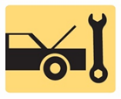 1. Antilock Braking System, ABS Parts Involved, and ABS Channels2. Nonintegral ABS, ABS Controller Inputs and Outputs, and Wheel Speed Sensor3. Hydraulic Modulator Assembly and Advanced ABS Functions4. Automatic Emergency Braking, _____________________________________________________________________________________OBJECTIVES: 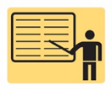 1. Explain the need for antilock brake system (ABS).2. Describe the operation, components, and system configurations of ABS.3. Explain the operation of passive and active wheel speed sensors._____________________________________________________________________________________RESOURCES: (All resources may be found at jameshalderman.com)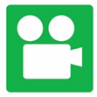 1. Task Sheet: Identify Electronic Brake Control System Components2. Crossword Puzzle and Word Search 3. Videos: ASE A5 Brakes4. Animations: ASE A5 Brakes_____________________________________________________________________________________ACTIVITIES: 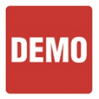 1. Task Sheet: Identify Electronic Brake Control System Components_____________________________________________________________________________________ASSIGNMENTS: 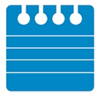 1. Chapter crossword and word search puzzles from the website.2. Complete end of chapter quiz from the textbook. 3. Complete multiple choice and short answer quizzes downloaded from the website._____________________________________________________________________________________CLASS DISCUSSION: 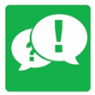 1. Review and group discussion chapter Frequently Asked Questions and Tech Tips sections. 2. Review and group discussion of the five (5) chapter Review Questions._____________________________________________________________________________________NOTES AND EVALUATION: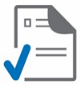 _____________________________________________________________________________________